GYLLENE KLUBBEN                                                               Helsinki 29.11.2018JÄSENKIRJE 3 syksy 2018Rakkaat Gylleneläiset - Kära Gyllenister!Tässä tulee nyt lupaamani JOULUKIRJE. Tapahtumia on vain yksi: JOULULOUNAS. Olen saanut sen varattua maanantaiksi 17.12. klo 13 ja paikka on sama kuin viime vuonna eli ravintola SUNN Senaatintorin laidalla, Aleksanterinkatu 26. Paikka on 2. kerroksessa Palmu-kabinetti, johon mahtuu 10-12 henkeä. Vieressä on Senaatintorin joulumarkkinatori mökkeineen, jossa voimme uppoutua lounaan jälkeen joulun henkeen tämän päivän malliin! 2 ruokalajin lounas (alkuruoka, pääruoka) Sunnissa maksaa 35 €ja 3 ruokalajin (alku-, pää- ja jälkiruoka) 45 €. Ei siis kovin halpa, mutta ainakin viime vuonna ruoka oli kohtuullisen hyvää. Ottakaa pieni paketti mukaan, niin joulutonttu sekoittaa ne, ettei kukaan saa omaansa takaisin. Olin kuvitellut, että lopuksi olisimme menneet yhdessä Ateneumin näyttelyyn ”Kohtaamisia kaupungissa ”, mutta Ateneum on maanantaisin kiinni!!! Niinpä sitten siirrämme sen ensi vuoteen! Ilmoittautukaa joululounaalle viimeistään 7.12. tuttuun tapaan, sähköposti eevaleena.valve@luukku.com tai tekstiviesti 040 501 3195.Joulun jälkeen siis aloitamme Ateneumista keskiviikkona 9. tammikuuta 2019 kello 12. Tavataan pääovella tai oven sisäpuolella, jos sataa. Sen jälkeen voisimme mennä tutkimaan joko kauppakeskus REDIn tai uuden Stockmannin Herkun tarjontaa. REDiin pääsee metrolla, Stockmannille on käveltävä. Äänestetään, kumpaan mennään!Kiireetöntä joulunaikaa, rauhallista joulua ja onnea ja terveyttä vuodelle 2019! Eeva-Leena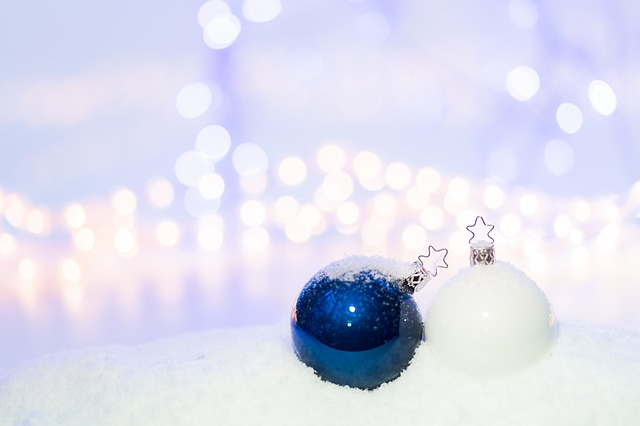 